  Key West Association of REALTORS®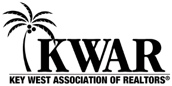 2019 REALTOR® of the Year AwardNominee Name Code _________________					Office Use__________________________________________________________________________➢ Important things to remember:	○  Application should be typed on form provided.	○  Complete each item as much as possible.  If needed, attach additional                  documentation to reinforce the nomination.   	○  E-mail completed application to kwaradmin@keywestrealtors.org or deliver application                 in-person to KWAR.	○  Application deadline is September 30, 2019  Purpose	This award is to recognize and honor a prominent, noteworthy, evolving leader of the Key West Association of Realtors® who best exemplifies the qualities of service, insight, commitment, clear thinking, integrity, perseverance, consummate professionalism and similar qualities.Criteria	Individuals who have been a member of the Key West Association of Realtors® in good standing with active participation in 2018 and service in other years.  Members involved in KWAR activities, committees, subcommittees and task forces are eligible for this award.  Present Officers and Board of Directors are also eligible to receive this award.  Eligibility in each category is not required; the award is judged on the application.    Previous winners of the award do not qualify for re-nomination.Name of Nominee: _________________________________________________________________Firm: ____________________________________________________________________________Phone #: _________________________________________________________________________Nominator (if Applicable): ___________________________________________________________Nominator Email & Phone #: _________________________________________________________Is this nomination being submitted without the knowledge of the nominee?  ▢  Yes   ▢   No__________________________________________________________________________PLEASE DO NOT USE THE CANDIDATE’S NAME OR COMPANY NAME IN THE FOLLOWING FORMS.  EACH CANDIDATE IS JUDGED ANONYMOUSLY.*KWAR reserves the right to also use this information for awards applications for FR & NAR in future.  Page 1 of 2Key West Association of Realtors®, Inc.                      _______________2019 REALTOR® of the Year Award______________________________________________________________________________________Please provide examples and commentary for each of the following criteria listed below to describe why this special member should receive this award.REALTOR® SPIRIT								30 PointsExamples of Faithfulness to the principles of organized real estate, laws and regulations of theAssociation and the Code of Ethics as well as examples of efforts made to encourage good real estate practice among other REALTORS®.           ACTIVITY IN LOCAL, STATE AND NATIONAL ASSOCIATIONS		45 PointsAssociation office and committee work - include the name of committee(s), length of involvement and positions held.  Involvement with KWAR at events, membership meetings, projects, etc.  Be sure todescribe specific talents, contributions, leadership activities, etc.BUSINESS ACCOMPLISHMENTS & GENERAL COMMENTS		25 POINTSPublic recognition of business, conduct, service to clients, imaginative and creative advertising programs, rehabilitation work, land utilization, etc.  Participation in civic and service clubs, charitableactivities, political action, fraternal groups, etc.  General comments about outstanding qualities, talents, skills.  Please state why nominee should be considered for this award.Page 2 of 2